  Members are summoned to attend a Parish Council Meeting on Monday 25 February 2019 at 7.30 pm in the Village Hall to transact the following business:AGENDATo receive any apologies.Public Open Session - to consider any matters raised by members of the public. 
The Chairperson will also invite members of the public to contribute during the meeting on appropriate matters. Members’ declaration of interests.To approve the minutes of the meeting held on 21 January 2019To hear reports from:PCSODistrict CouncillorCounty CouncillorCouncil Matters, including implementation of the Community PlanTo receive reports from members on their areas of responsibilities, specifically in relation to the Community Plan including:HD2 provision of a minimum of four affordable homes in the Parish (TG/MH)To hear an update on the work of Charlton Horethorne Community Land Trust. (Mark Hughes)HD3 provision of small number of downsizing/retirement homes in the village (TG/MH)HD 4 & 5 provision of a small number of workshops and office units in the village (MH/GM) ES1, 2 & 3 – investigation of the demand for new facilities for young children, teenagers and sporting activities (AR)TRS 1 to 7 – Traffic and road safety issues (TD)To hear an update from the Clerk on a local Speed Indicator Device scheme and agree any action to be taken. To hear an update on arrangements for the Annual Parish Meeting, taking place on Saturday 30 March.To note that the Parish Council’s historical documents have been deposited with South West Heritage Trust. To consider requests for a defibrillator in the Parish.Financial MattersTo note the quarter 3 budget monitoring report.To approve the cash book and bank reconciliation for the period to 24 January 2019.To approve payments of: To consider a request for a grant from Yeovil Shopmobility.Any other financial matters.PlanningTo report any relevant planning decisions made by SSDC: 18/02865/FUL – Slait Cottage, Sigwells, DT9 4LN - The erection of a two storey rear extension and a two storey annexe extension. – Granted with conditionsTo consider the following planning applications and make recommendations to SSDC:To hear an explanation from SSDC regarding issues with their website that prevent the download of planning decision notices.Items of Report / Future BusinessPublic Open Session - to consider any matters raised by members of the public. Date of Next Meeting:  30 March 2019 – Annual Parish Meeting; 08 April 2019 – Parish Council meeting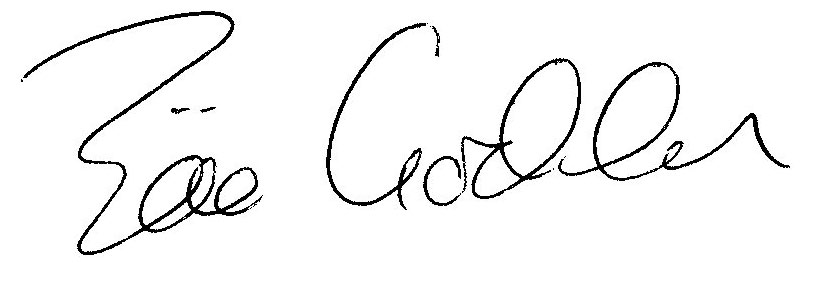 Zöe GoddenParish ClerkZöe GoddenSalary & expenses February 2019£149.36HMRCIncome tax re Z Godden February 2019£32.00VikingPrinter ink & staples£29.37i18/04045/FULDemolition of the existing dwelling (Use C3) and part of the adjacent barn. Erection of a replacement dwelling (Use Class C3) with associated works.Gunville Farm Bungalow, Harvest Lane, Charlton Horethorne. DT9 4PHii18/04047/FULDemolition of the existing barns and the erection of two dwellings (Use Class C3) along with associated works.Land Os 9090 Part, Charlton Horethorne. DT9 4PHIii19/00232/S73ASection 73 application to vary condition 15 of approval 17/04715/FUL relating to approved plans condition for the substitution of drawings.The Manor, Horse Lane, Charlton Horethorne. DT9 4NLiv19/00293/S19Section 19 application to vary condition 14 of approval 17/04716/LBC relating to approved plans condition for the substitution of drawings.The Manor, Horse Lane, Charlton Horethorne. DT9 4NL